BeBOLD’S MAY SPEAKER SERIES EVENT:“COLLEGE PREP:  WILL YOUR TEEN BE READY?” Prep Your Teen For Social Pressures in College Without Being A Lawnmower ParentSheila Lambert, owner of New Life Counseling and Wellness Center, will review ways to talk to your kid about alcohol use, describe existing social norms and pressures in college and present the latest data about drinking and drug use at nearby universities.  Also learn how “overparenting” can adversely affect your teen once in college.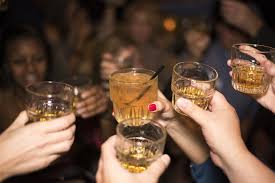 MONDAY, MAY 20TH FROM 7-8PM AT THE BEDFORD LIBRARYEVENT OPEN TO PARENTS, GUARDIANS & TEENSBeboldbedford.org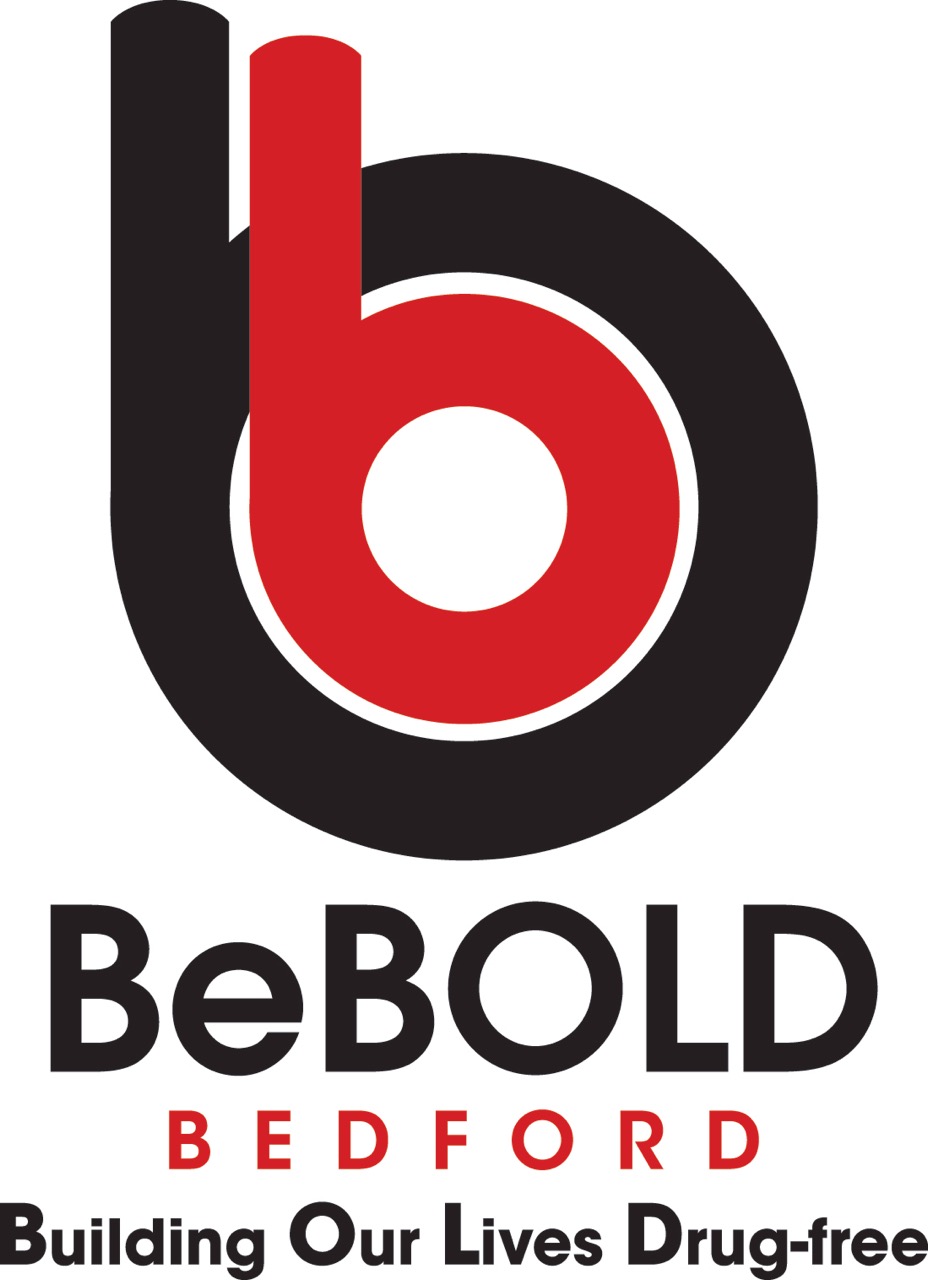 